	My intriguing EarthKam photo was taken in in the spring, 2013 mission and its image number is 30870. The latitude of this picture taken in Cuba is 22°24'40. 24"N and the Longitude is 79°10'58. 76"W. The original latitude and longitude was 22.22° N, 79.36° W, which was very close. The distance between those coordinates are 17.84 miles. In UTC, my photograph was taken on April 29, or 2013/113/17:38:42 p.m. In local time in Cuba, that would be 5:38:42 p.m. The ETC would be 1:38:42 p.m.  There were many unique features in the picture but one that really stood out was the National Park, Caguanes. It looked interesting because when I clicked on it in Google earth, fascinating pictures of landforms and descriptions of them in the park looked amazing. I chose this picture because I have always wanted to learn about Cuba. Additionally, I have always been interested in why no US citizens can go there. In conclusion, I have learned a lot from this project such as latitude and longitude, as well as there are satellites in space that can take high-resolution pictures of Earth.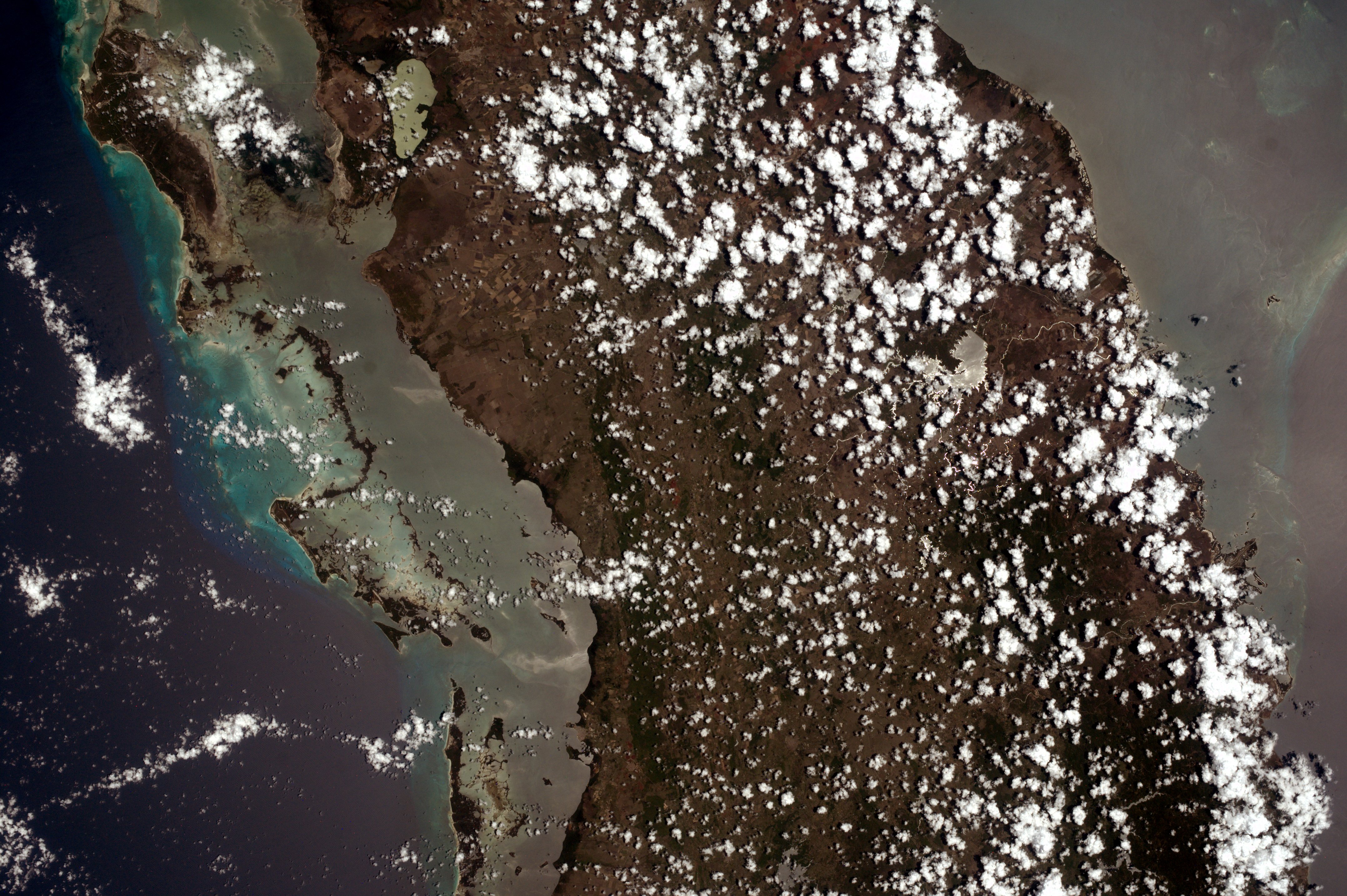 Sarah  Student 8-1 honors